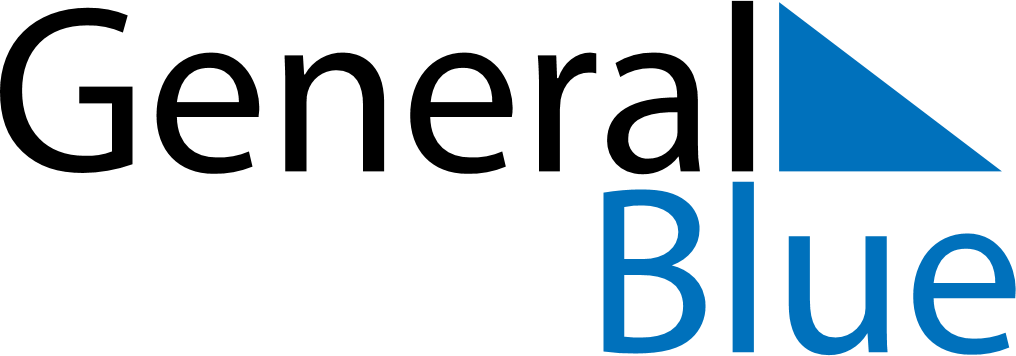 February 2023February 2023February 2023February 2023JapanJapanJapanSundayMondayTuesdayWednesdayThursdayFridayFridaySaturday1233456789101011Foundation Day12131415161717181920212223242425Emperor’s Birthday262728